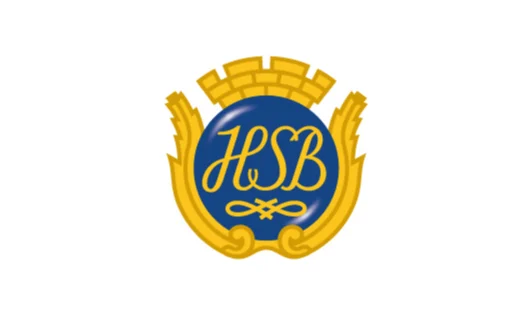 MEDLEMSINFORMATION 2 APRIL 2023For an English version, please contact Susanne at styrelsen.jordabalken@gmail.com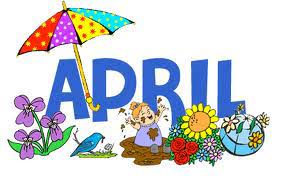 Högtryckstvätt av utsida balkonger och garageportarVid onsdagens byggmöte meddelades att man i nästa vecka påbörjar högtryckstvätt av garageportar och utsidor av balkonger.Inledningsvis tvättas balkonger på de lägre våningarna. Till höghusens övre våningar krävs en skylift, varför dessa kommer senare. Arbetet pågår hela veckan och vi har tyvärr ingen information om var de börjar och slutar. Har du balkong utan inglasning:Även om insidan inte ska tvättas så kan det stänka över kanten så tänk på att rensa undan om du har något på balkongen du är rädd om. Har du inglasad balkongKom ihåg att stänga alla ”fönster” i din inglasning så det inte stänker in.Målning av dörrkarmarFrån och med nästa vecka (v.16) påbörjas också målning av dörrkarmar på lägenhetsdörrarna. Detta arbete pågår v16, 17 och 18. Karmarna målas in till listen, vilket innebär att dörren måste vara öppen och därmed att boende måste vara hemma eller lämna nyckel till granne eller Sohaila.Målarna kommer att lägga lapp i lådan med besked om när det är dags för respektive lägenhet med någon dag varsel. Hälsningar Sandå AB och styrelsen